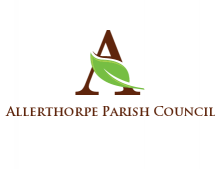  Unconfirmed Minutes of Extra-ordinary MeetingSaturday 15th March 2021 9.00a.m.In Allerthorpe Village Hall            Present           Laura Brennan     Chairperson	Noel Brennan       Councillor	Clare Metcalfe      Parish Councillor           Jane Smith           Clerk   	ApologiesAngela Batty     Parish CouncillorSim Wilkinson   Parish CouncillorBev Butler            CouncillorDebbie Forster     Vice-ChairpersonPre-meeting submissions by parishioners in attendanceNoneDeclarations of pecuniary and non-pecuniary interestsNonePlanning Matters – Application Ref: 21/01026/PLFWarren Farm Cottages - Alterations of former agricultural building to convert to two dwellings. The Chairperson outlined the progress being made on the building work even though the planning application has not yet been passed. She stated that the other residents were becoming increasingly worried by the encroachment onto the existing parking area and the much-reduced access for the emergency services.The committee unanimously decided to oppose the planning application for the above reasons.Meeting ClosedAt 9.25 amSigned ……………………………………………..     Date ………………………………..